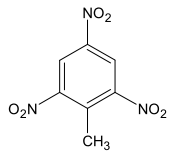 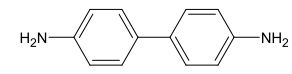                           4,4'-diaminobifenyl  =  4-(4-aminofenyl)anilin) =benzidin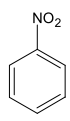 2,4,6 trinitrotoluen = TNT =  Tritol                                                                                                                                                                                                                   nitrobenzen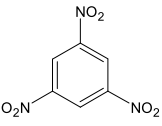 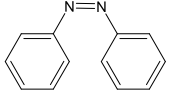                            1,3,5 -trinitrobenzennitroethan                                                           azobenzen (difenyldiazen)… cis izomer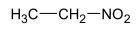 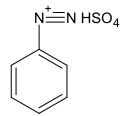 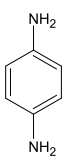                                                                         benzen-1,4-diamin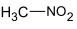                     benzendiazoniumsíran                                                 nitromethan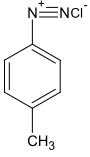 p-toluendiazoniumchlorid 	